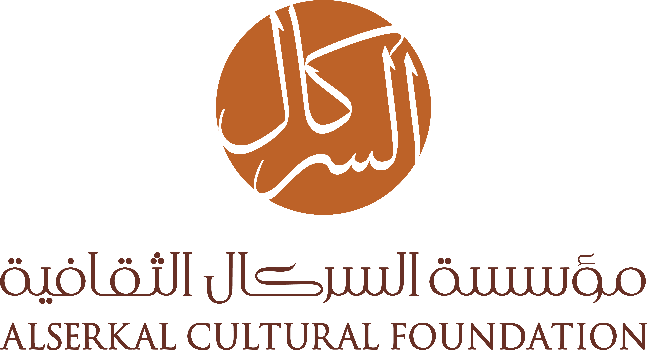 REGISTRATION FORM PROJECT: EXPO 2020 DUBAILAST DATE OF SUBMISSION 9TH FEBRUARY 2020PERSONAL DETAILSFIRST NAMELAST NAMENATIONALITYCOUNTRY OF RESIDENCYEMAILCONTACT DETAILSWEBSITEINSTAGRAMFACEBOOKPRODUCT DETAILSPRODUCT NAMESIZEMATERIALSELLING PRICEPRODUCT NAMEPICTURES